Фотография территории, подлежащей благоустройству, по состоянию на 21.02.2022 г. с визуализацией ледового катка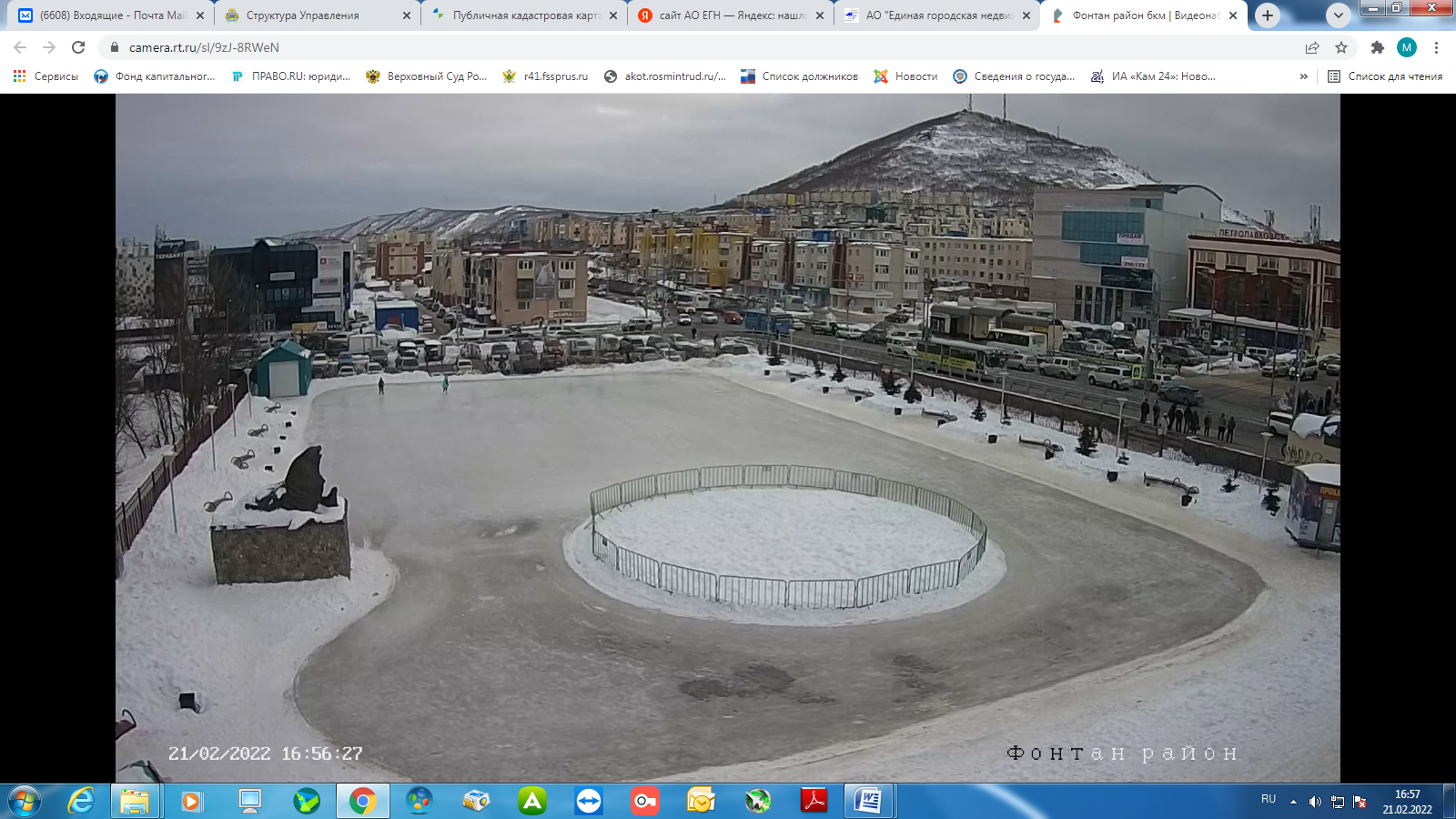 